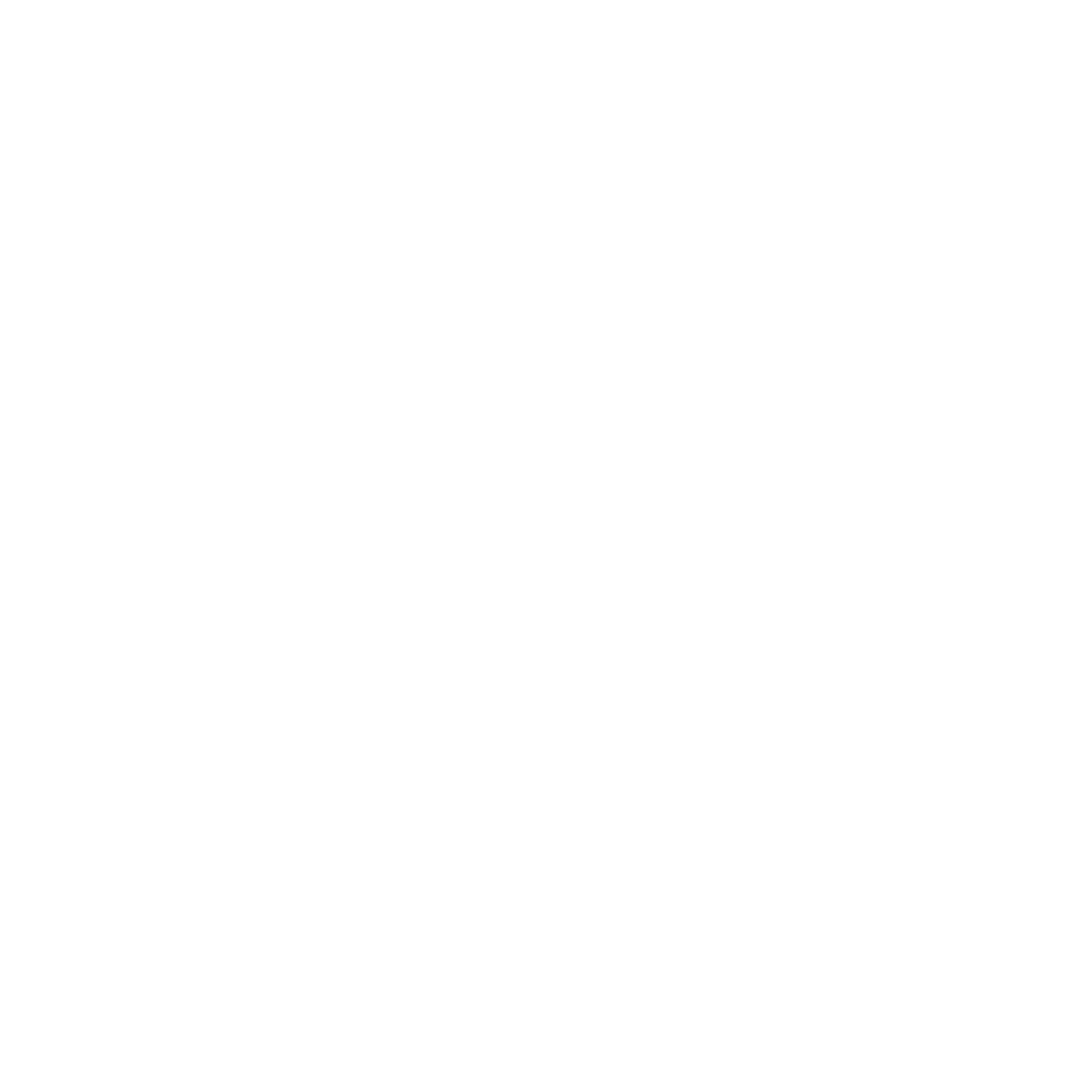  1 つおりくださいひとり 1 つ とって くださいTake  1  per Person